CS4K8 Etoys Unit 4 Champaign SchoolsProject TitleCS4K8 moon revolves around the rotating EarthAuthorESProject Image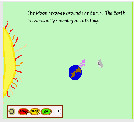 Grade Level4th grade science unit for Unit Four SchoolsCurriculum TopicSpace unitVocabularyrotate,  revolve, Earth, sun, moonProject DescriptionStudents will click on go button to watch the person on the Earth spin.  The moon will revolve around the Earth.  Scripts ImagesExtendAdd moon phases. ExtendAdviceHintsLinks Common Core  5-ESS1-2.Represent data in graphical displays to reveal patternsof daily changes in length and direction of shadows, day and night, and the seasonal appearance of some stars in the night sky. 